ELABORADO POR LUISA GONZALEZ SOMOZA (TÉCNICO SUPERIOR EN DIETÉTICA E NUTRICIÓN)~ FEBREIRO  2023~~ FEBREIRO  2023~~ FEBREIRO  2023~~ FEBREIRO  2023~~ FEBREIRO  2023~LUNSMARTESMÉRCORESXOVESVENRES1- Garbanzos guisados con verduras.- Arroz montañesa.- Froita.2- Ensalada de pasta. 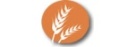 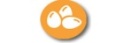 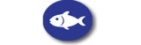 - Redondo de tenreira en salsa con patacas.- Froita.3- Crema de verduras (coliflor, cabaza e pataca).- Merluza á cazola. 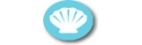 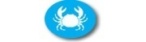 - Rosquillas. 6- Arroz con salchichas e tomate. 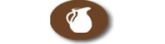 -Polo guisado con cogomelos e patacas.- Iogur. 7- Fabada.- Salmón ao forno con ensalada de tomate. - Froita.8- Sopa de pescado con arroz. - Lasaña boloñesa. - Froita.9- Crema de verduras (cabaciña, cenoria e puerro).- Empanada de carne, chourizo e panceta. - Iogur. 10- Sopa de cocido con estreliñas. - Paella mixta. - Froita.13- Caldo de xudías.- Macarróns con atún. - Froita.14- Arroz tres delicias. - Milanesa de pavo con ensalada de tomate e millo. - Iogur. .15- Puré de verduras (brócoli, cenoria e pataca).- Tenreira guisada con patacas fritas.- Froita.16- Lentellas con verduras e chourizo.- Merluza frita con ensalada de leituga.- Petit suisse. 17- Ensalada de pasta. - Pizza de xamón e queixo. - Froita.20ENTROIDO21ENTROIDO22ENTROIDO23- Coliflor con patacas e refrito.- Lasaña de carne e verduras. - Froita.24- Crema de verduras (acelga, cenoria e pataca).- Xamonciños de polo asado con ensalada de leituga.Froita.27- Sopa de polo.- Albóndigas en salsa con pataca dado. - Bica. 28- Macarróns con tomate e queixo. - Merluza á cazola. - Froita.Enerxía media comida de 3-8 años: (Kcal día 1400-1600):  489kcal (hidratos de carbono 58%, lípidos 25%, proteínas 17%, sodio 2/2,4g)Enerxía media comida de 9-13 años: (Kcal día 1600-2000):510kcal(hidratos de carbono 58%, lípidos 25%, proteínas 17%, sodio 2/2,4g)Enerxía media comida de 14-18 años: (Kcal día 2000-2200): 563kcal(hidratos de carbono 58%, lípidos 25%, proteínas 17%, sodio 2/2,4g)glute ovos    peixelácteos   crustáceos   moluscos sulfitos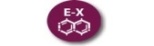 Enerxía media comida de 3-8 años: (Kcal día 1400-1600):  489kcal (hidratos de carbono 58%, lípidos 25%, proteínas 17%, sodio 2/2,4g)Enerxía media comida de 9-13 años: (Kcal día 1600-2000):510kcal(hidratos de carbono 58%, lípidos 25%, proteínas 17%, sodio 2/2,4g)Enerxía media comida de 14-18 años: (Kcal día 2000-2200): 563kcal(hidratos de carbono 58%, lípidos 25%, proteínas 17%, sodio 2/2,4g)glute ovos    peixelácteos   crustáceos   moluscos sulfitosEnerxía media comida de 3-8 años: (Kcal día 1400-1600):  489kcal (hidratos de carbono 58%, lípidos 25%, proteínas 17%, sodio 2/2,4g)Enerxía media comida de 9-13 años: (Kcal día 1600-2000):510kcal(hidratos de carbono 58%, lípidos 25%, proteínas 17%, sodio 2/2,4g)Enerxía media comida de 14-18 años: (Kcal día 2000-2200): 563kcal(hidratos de carbono 58%, lípidos 25%, proteínas 17%, sodio 2/2,4g)glute ovos    peixelácteos   crustáceos   moluscos sulfitosEnerxía media comida de 3-8 años: (Kcal día 1400-1600):  489kcal (hidratos de carbono 58%, lípidos 25%, proteínas 17%, sodio 2/2,4g)Enerxía media comida de 9-13 años: (Kcal día 1600-2000):510kcal(hidratos de carbono 58%, lípidos 25%, proteínas 17%, sodio 2/2,4g)Enerxía media comida de 14-18 años: (Kcal día 2000-2200): 563kcal(hidratos de carbono 58%, lípidos 25%, proteínas 17%, sodio 2/2,4g)glute ovos    peixelácteos   crustáceos   moluscos sulfitosEnerxía media comida de 3-8 años: (Kcal día 1400-1600):  489kcal (hidratos de carbono 58%, lípidos 25%, proteínas 17%, sodio 2/2,4g)Enerxía media comida de 9-13 años: (Kcal día 1600-2000):510kcal(hidratos de carbono 58%, lípidos 25%, proteínas 17%, sodio 2/2,4g)Enerxía media comida de 14-18 años: (Kcal día 2000-2200): 563kcal(hidratos de carbono 58%, lípidos 25%, proteínas 17%, sodio 2/2,4g)glute ovos    peixelácteos   crustáceos   moluscos sulfitos